Ośrodek Sportu i Rekreacji w Miastku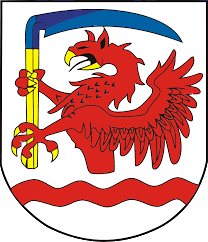 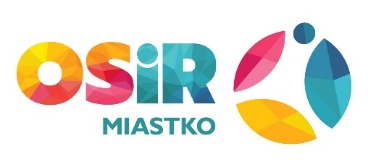 ul. Adama Mickiewicza 3A, 77-200 Miastkotel.: 59 857 56 45-46, email: biuro@osir-miastko.plNIP: 842-177-19-11 , REGON:000330200....................................................                                                                      .....................................( pieczątka wykonawcy, nazwa , adres)                                                                                          (miejscowość, data)tel. ...................... fax. ..................NIP.............................................. 						REGON.......................................                                                                  ul. ...............................................						 .................................................... 				OŚRODEK SPORTU I REKREACJI W MIASTKUUL. A. MICKIEWICZA 3A77-200 MIASTKOFORMULARZ OFERTOWY Odpowiadając na ogłoszenie konkursu ofert na wybór operatora nieruchomości zabudowanej 
w Bobięcinie www i po zapoznaniu się z warunkami prowadzonego postępowania, oferuję następujące warunki realizacji przedmiotu konkursu:Kwota planowanych nakładów inwestycyjnych:ŁĄCZNA PLANOWANA KWOTA NAKŁADÓW INWETSYCYJNYCH (zł brutto):………………………………………………………………………………………………………Opis nakładów inwestycyjnych w 2024 r. wraz z kwotami na poszczególne zadania:…………………………………………………………………………………………………Opis nakładów inwestycyjnych w 2025 r. wraz z kwotami na poszczególne zadania:…………………………………………………………………………………………………Opis nakładów inwestycyjnych w 2026 r. wraz z kwotami na poszczególne zadania:…………………………………………………………………………………………………Opis nakładów inwestycyjnych w 2027 r. wraz z kwotami na poszczególne zadania:…………………………………………………………………………………………………Opis nakładów inwestycyjnych w 2028 r. wraz z kwotami na poszczególne zadania:…………………………………………………………………………………………………Opis nakładów inwestycyjnych w 2029 r. wraz z kwotami na poszczególne zadania:…………………………………………………………………………………………………Opis nakładów inwestycyjnych w 2030 r. wraz z kwotami na poszczególne zadania:…………………………………………………………………………………………………Opis nakładów inwestycyjnych w 2031 r. wraz z kwotami na poszczególne zadania:…………………………………………………………………………………………………Opis nakładów inwestycyjnych w 2032 r. wraz z kwotami na poszczególne zadania:…………………………………………………………………………………………………Opis nakładów inwestycyjnych w 2033 r. wraz z kwotami na poszczególne zadania:…………………………………………………………………………………………………Kwota za udostępnienie obiektu (miesięcznie, zł brutto);………………………………………………………………………………………………………OŚWIADCZENIA: Oświadczam/oświadczamy, że zapoznałem/zapoznaliśmy się z treścią i warunkami i nie wnoszę/ nie wnosimy do niego zastrzeżeń.Oświadczam/oświadczamy , że wyrażam/ wyrażamy zgodę na przetwarzanie danych osobowych w zakresie numeru telefonu oraz adresu poczty elektronicznej w celu kontaktowania się w niniejszym postępowaniu;Oświadczam/oświadczamy, że posiadam/my wiedzę i doświadczenie w zarządzaniu obiektem turystyczno-rekreacyjnym, dysponowanie odpowiednim potencjałem technicznym i osobami zdolnymi do zarządzania obiektem, oraz znajdowania się w sytuacji ekonomicznej i finansowej zapewniającej możliwość należytego utrzymania przedmiotowej nieruchomości. W celu wykazania  przez wykonawcę  potwierdzenia  spełnienia  w/w warunków wykonawca dołączy do oferty lub zamieści w formularzu ofertowym stosowne oświadczenie.Oświadczam/oświadczamy , że wszystkie strony naszej oferty, łącznie ze wszystkimi załącznikami  są ponumerowane i cała oferta składa się z ........................... stron.Załącznikami do niniejszego formularza oferty stanowiącymi integralna część oferty są:Należy dołączyć również: Plan koncepcji zagospodarowania i rozwoju bazy turystycznej 
w Bobięcinie wraz z planem działań pro- społecznych skierowanych do mieszkańców Gminy Miastko	1		2	………………………………….podpis i pieczątka potencjalnego operatora
lub osoby uprawni* Niepotrzebne skreślićLata2024 r.2025 r.2026 r.2027 r.2028 r.2029 r.2030 r.2031 r.2032 r.2033 r.Kwota nakładów inwestycyjnych zł brutto